ПРОЕКТ  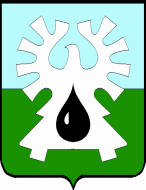 МУНИЦИПАЛЬНОЕ ОБРАЗОВАНИЕ ГОРОД УРАЙХАНТЫ-МАНСИЙСКИЙ АТОНОМНЫЙ ОКРУГ-ЮГРА         ДУМА ГОРОДА УРАЙ        РЕШЕНИЕот ___________________2015                                                                №___О внесении изменений в состав комиссии Думы города Урай по депутатской этикеРассмотрев проект решения Думы города Урай «О внесении изменений в состав комиссии Думы города Урай по депутатской этике», Дума города Урай решила:1. Внести в состав комиссии Думы города Урай по депутатской этике, определённый решением Думы города Урай от 14.04.2011 №7 «О комиссии по депутатской этике» следующие изменения:В приложении 1:1) слово «члены» заменить словом «член»;2) слова «Забозлаев Алексей Геннадиевич - глава города Урай;» исключить.3) слова «Иванов Анатолий Владимирович - заместитель председателя постоянной комиссии Думы города Урай по бюджету;» исключить.2. Опубликовать настоящее решение в газете «Знамя».Председатель Думы города Урай                                                                  Г.П. Александрова      